Государственное бюджетное дошкольное образовательное учреждение № 101 компенсирующего видаФрунзенского района Санкт-ПетербургаИнновационный проектТема:«Повышение эффективности коррекционно-развивающей работы с дошкольниками с ОВЗ средствами арт-педагогики» Санкт-Петербург2019Инновационный проект по теме:«Повышение эффективности коррекционно-развивающей работы с дошкольниками с ОВЗ средствами арт-педагогики»Предполагаемые сроки реализации проекта 4 года.Основная идея инновационного проекта, включая обоснование актуальности и значимости для развития ДОУ, системы образования района  Санкт-ПетербургаСовременное образование особое внимание уделяет вопросам развития личности, обладающей активной жизненной позицией. В работе с дошкольниками с ОВЗ и со сложной структурой дефекта важной задачей является адаптации к жизни по мере взросления. Вследствие физических, психических или интеллектуальных нарушений дети с особыми образовательными потребностями проявляют дезадаптивность. Адаптация таких детей происходит за счет способности центральной нервной системы перестроить функциональную деятельность при нарушениях. Это позволяет осуществлять коррекцию и компенсацию недостатков развития ребенка, в том числе средствами искусства, с опорой на сохранные функции. Ребенку с проблемами в развитии удастся полнее познавать мир, если в своей творческой деятельности он будет использовать не только сохраненные, но и нарушенные функции.Внутренний мир ребенка с ограниченными возможностями здоровья и богат, и сложен. Как помочь, с одной стороны, таким детям почувствовать все многообразие окружающего мира, а с другой стороны, раскрыть их внутренний потенциал? Важным средством, способным решить эти задачи и объединить усилия ребенка и педагога для достижения намеченной цели, является искусство. Коррекционные возможности искусства по отношению к ребенку с проблемами связаны, прежде всего, с тем, что оно является источником новых позитивных переживаний ребенка, рождает новые креативные потребности и способы их удовлетворения в том или ином виде искусства. Для повышения и активизации адаптивного потенциала личности значимымфактором является творческая деятельность. Исследователь психологии детского творчества Е. И. Николаева считает, что способность к творчеству жизненно необходима для решения проблем адаптации. Однако, творческая деятельность будет эффективно способствовать решению подобных задач, если ребенок в ходе творческого процесса успешно освоит новые знания, умения и навыки в области искусства и художественной деятельности. В этом случае художественные продукты станут опорой для укрепления его самооценки. В то же время, программы, по которым работают коррекционные педагоги, достаточно жестко регламентированы и не дают возможности в полной мере реализовать творческий потенциал ребенка.Арт-педагогический подход позволяет работать творчески педагогу и ребенку, используя огромный потенциал искусства для достижения образовательных целей.Использование арт-педагогических технологий позволяет ребенку с ОВЗ познавать себя, понимать и чувствовать другого, отзываться на вещи и явления окружающей реальности как в самом процессе художественного творчества, так и при знакомстве с произведениями искусства и культурными артефактами. Творческая деятельность облегчает процесс коммуникации, установления отношений со значимыми взрослыми и сверстниками на разных этапах развития личности. Интерес к результатам детского творчества, принятие окружающими продуктов художественной деятельности повышает самооценку, способствует самопринятию ребенка с проблемами в развитии. Все это способствует адаптации ребенка посредством искусства и художественной деятельности в социокультурной среде.Изучение влияния изобразительной деятельности на развитие детей с особыми образовательными потребностями показало, что занятия такой деятельностью формируют мотивационно-потребностную сторону их продуктивной деятельности, способствуют сенсорному развитию детей, развитию дифференцированного восприятия, мелкой моторики, произвольного внимания, воображения, речи, коммуникацииОпираясь на опыт педагогов, работающих в логике арт-педагогического подхода, мы полагаем, что использование возможностей арт-педагогики позволяет получить значительный положительный результат в работе с детьми с ОВЗ. Цель инновационного проекта: разработать методические рекомендации для повышения эффективности коррекционной развивающей работы с дошкольниками с ОВЗ средствами арт-педагогики. Задачи инновационного проекта:Разработка структуры и содержание проекта. Проведение пилотируемого эксперимента по апробации арт-педагогического подхода в группе “Сложные дефекты”.Повышение квалификации педагогов ДОУ в области освоения арт-педагогических технологий, в том числе, средствами ИКТ.Разработка входящего мониторинга, направленного на выявление эффективности коррекционной работы.Проведение входящего мониторинга, направленного на выявление эффективности коррекционной работы.Организация  апробации арт-педагогических технологий в разновозрастных группах дошкольников с ОВЗ.Создание системы коррекционный занятий на основе арт-педагогического подхода.Разработка дидактических и методических материалов для системы арт-педагогических занятий.Апробация  системы арт-педагогических занятий с контрольными группами (со сложными дефектами и ОДА)Проведение исходящего мониторинга.Разработка методических рекомендаций по внедрению системы арт-педагогических занятий в работу с дошкольниками с ОВЗ.Подведение итогов проекта.Программа реализации инновационного проектаРеализация проекта предполагается в три этапа. Первый этап направлен на решение первых четырех задач проекта. Второй этап решает задачи по проведению мониторинга, созданию системы коррекционный занятий на основе арт-педагогического подхода, разработке дидактических и методических материалов для системы арт-педагогических занятий, а также по апробации системы арт-педагогических занятий с контрольными группами (со сложными дефектами и ОДА). На третьем этапе проводится разработка методических рекомендацийпо внедрению системы арт-педагогических занятий в работу с дошкольниками с ОВЗ, выполняется исходящий мониторинг, подводится итог проекта.1 этап Организационный (сентябрь 2019 – июнь 2020)2 этап Основной (сентябрь 2020 – август 2022)3 этап Заключительный ( сентябрь 2022 – май 2023)Ожидаемые результаты:Разработка методических рекомендаций по внедрению системы арт-педагогических занятий в работу с дошкольниками с ОВЗ;повышение эффективности реализации программ дошкольного образования, адаптированных для обучающихся с ограниченными возможностями здоровья (со сложными дефектами);повышению профессиональной компетентности педагогов в вопросах арт-педагогического образования;создать условия для творческой деятельности педагогов, нацеленной на разработку и внедрение методов и технологий арт-педагогики в образовательный процесс ДОУ;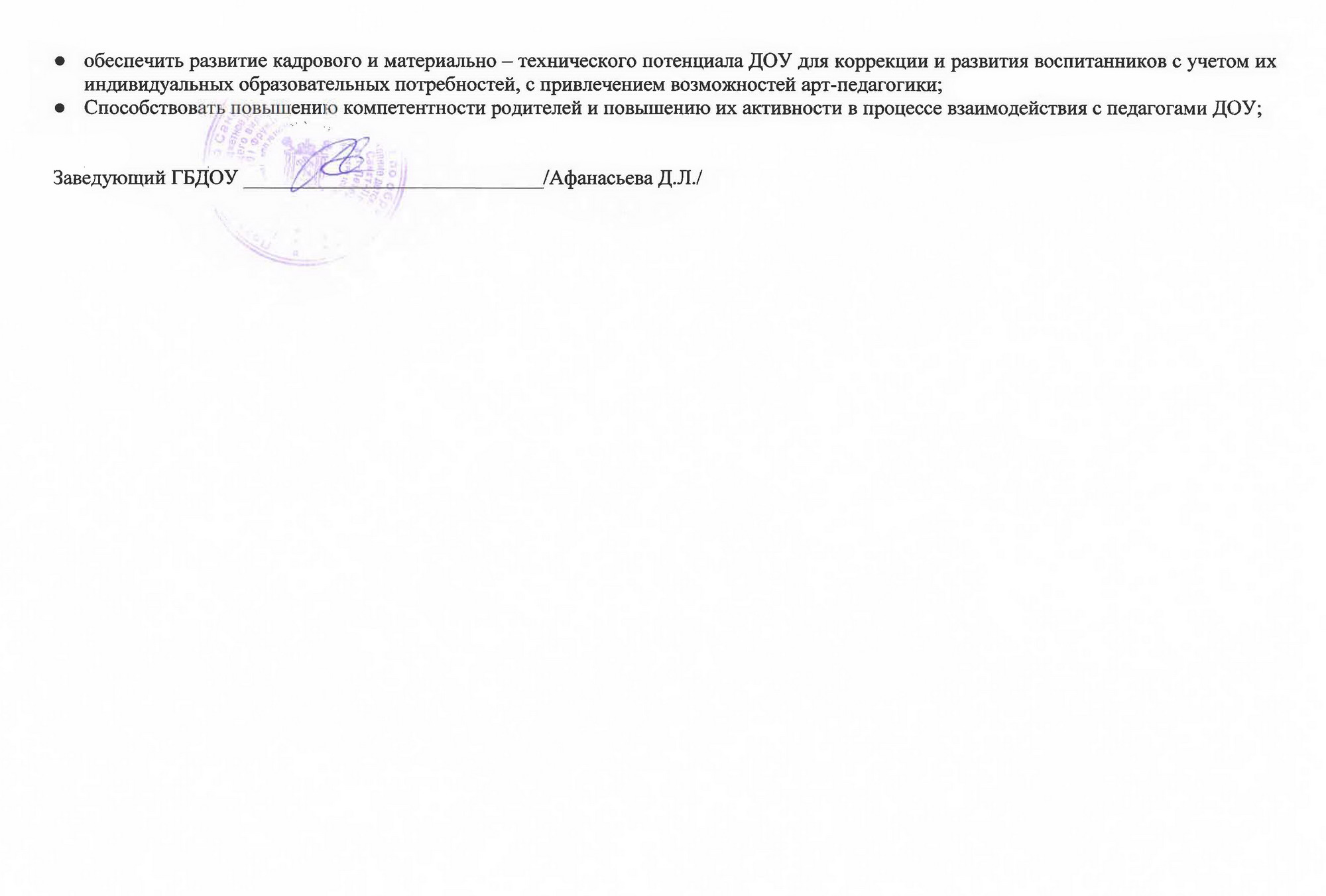 Задачи этапаОсновное содержание работы Необходимые условия организации работПрогнозируемый результатМатериалы, подтверждающие выполнение работСроки выполне-нияОтветственныйРазработка и систематизация нормативно-правовой базыРазработка и учреждение локальных актов по организации инновационной деятельности в ДОУПроведение анализа, систематизация нормативно- правовой базы.Наличие утвержденных локальных актов ДОУЛокальные акты ДОУ, размещенные на сайтеАвгуст – октябрь 2019Старший воспитательПроектирование деятельности по реализации инновационного проектаСоздание творческой группы и определение потенциальных участников инновационной деятельностиСогласование состава творческой группы, распределение обязанностей между участникамиНаличие группы педагогов, готовых к инновационной деятельностиПриказ  №24/49-а от 26.08.2019 «Об организации инновационной деятельности в ГБДОУ, о создании творческой группы по реализации инновационного проекта на 2019-2020 уч. год Август 2019ЗаведующийПроектирование деятельности по реализации инновационного проектаРазработка и утверждение плана действий по реализации проектаОбсуждение мероприятий, направленных на реализацию проектаРазработанный план реализации проекта.Утвержденный план  инновационной деятельностиАвгуст – октябрь 2019ЗаведующийПроведение анкетирования родителейс целью выяснения образовательных потребностей в области решения задач личностного развития дошкольника с ОВЗ средствами искусстваОбеспечение качественного анализа и адекватных выводовОформление и систематизация результатовАнализ анкетОктябрь- ноябрь 2019ПедагогиПроведение пилотажного эксперимента по апробации арт-педагогического подхода в группе “Сложные дефекты”.Проектирование проектной деятельности на основе арт-педагогического подхода в группе “Сложные дефекты”Создание и реализация проекта с использованием арт- педагогических технологийПовышение эффективности  коррекционно – развивающей работы в группе «Сложные дефекты»Проект «Сказочное разноцветье»Сентябрь 2019– май 2020Учитель-дефектолог группы  “Сложные дефекты”Проведение анализа компетенций педагогов в области арт-педагогикиОрганизация взаимодействия творческой группы и потенциальных участников инновационной деятельности. Анкетирование педагоговПроведение заседаний творческой группы по разработке плана и корректировке действийРазработка вариантов анкетАнкетыянварь 2020Старший воспитательПовышение готовности педагогов к арт-педагогической деятельностиПроведение цикла обучающих семинаров для повышения профессиональной компетентности педагоговПовышение квалификации педагоговв области арт-педагогики: 1) на внешних курсах2) на семинарах, семинарах практикумах, организованных в ДОУПовышение профессиональной компетентности педагогов ДОУМатериалы к занятиямфевраль 2020 - май  2020Преподаватель Санкт-Петербургской академии постдипломного педагогического образования Проведение анализа материально- технической базы и информационного пространства для реализации инновационной деятельностиОпределение потребностей в оснащении проектаРазработка  критериев подготовки материально – технического и дидактического оснащения  проектаФормирование базы дидактических материалов, видеотеки, необходимых для коррекционно-образовательной деятельности с привлечением возможностей арт-педагогикиКаталог дидактических материаловАвгуст  2019 – март 2020Старший воспитательПроведение анализа образовательных потребностей родителей в области решения задач личностного развития дошкольника с ОВЗ средствами искусстваВыяснение образовательных потребностей родителей в области решения задач личностного развития дошкольника средствами искусстваРазработка  и проведение анкетирования родителейОбъективная оценка готовности родителей к сотрудничеству в решении арт-педагогических задачРазработанные анкетыАнализ анкетФевраль – март 2020Педагоги Мониторинг личностного потенциала дошкольника с ОВЗРазработка критериев и инструментария для проведения мониторинга личностного потенциала дошкольникаАдекватность  и полнота разработки критериев и инструментария для проведения мониторингаРазработан инструментарий для проведения мониторингаМониторингФевраль – май 2020Старший воспитательЗадачи этапаОсновное содержание работы Необходимые условия организации работПрогнозируемый результатМатериалы, подтверждающие выполнение работСроки выполненияОтветственныйОрганизация  апробации арт-педагогических технологий в разновозрастных группахОпределение плана апробации арт-педагогических технологий в разновозрастных группахУчастие всех педагогов в апробацииСоздан план проведения мероприятий по апробацииЗапись в протоколе Педагогического совета об учреждении плана апробации Сентябрь 2020Педагоги творческой группыОрганизация  апробации арт-педагогических технологий в разновозрастных группахРазработка методического обеспечения инновационной деятельностиУчастие в работе всех педагоговРазработан и оформлен дидактический и методический материал для педагогов (планы и сценарии занятий и других мероприятий, литература и видеоматериалы и др.) для педагогов и родителейКонспекты, видео и фото материалы, списки литературыСентябрь 2020 – июнь 2021Старший воспитатель и педагоги творческой группыОрганизация  апробации арт-педагогических технологий в разновозрастных группахРазработка проектов в группах ОДА и Сложные дефектыВладение педагогами технологией реализации проектов.Изменение качества работы в группахОтчет коллективов групп о реализации проектовСентябрь 2020Педагоги творческой группыОрганизация  апробации арт-педагогических технологий в разновозрастных группахАктивное включение родителей в творческое взаимодействиеГотовность родителей к взаимодействиюИзменение качества взаимодействия ДОУ с родителямиФото, видео материалы, отзывы родителейПедагоги творческой группыПовышение готовности педагогов к арт-педагогической деятельностиПроведение цикла занятий для повышения профессиональной компетентности педагоговПовышение квалификации педагоговв области арт-педагогики: 1) на внешних курсах2) на семинарах, семинарах практикумах, организованных в ДОУПовышение профессиональной компетентности педагогов ДОУМатериалы к занятиямСентябрь 2020 -  июнь 2021Преподаватель Санкт-Петербургской академии постдипломного педагогического образования Создание системы коррекционных занятий на основе арт-педагогического подхода.Разработка системы коррекционных занятий с использованием возможностей арт-педагогики в группах разного возрастаКомпетентность педагогов в вопросах арт-педагогики и наличие материальной базы для проведения занятийКонспекты Сентябрь 2021-май 2022Педагоги творческой группы, старший воспитатель,Разработка дидактических и методических материалов для системы арт-педагогических занятий.Адаптация имеющихся дидактических материалов для дошкольников с ОВЗ и создание собственных разработокИспользование критериев подготовки материально – технического и дидактического оснащения  проектаСоздание полной базы дидактических материалов, видеотеки, необходимых для коррекционно-образовательной деятельности с привлечением возможностей арт-педагогикиКаталоги, картотекиСентябрь 2021- май 2022Педагоги творческой группы, старший воспитательАпробация  системы арт-педагогических занятий с контрольными группами (со сложными дефектами и ОДА)Внедрение в образовательный процесс системы арт-педагогических занятийУчастие в работе всех педагоговПовышение качества коррекционно – развивающей работы в группах с ОВЗАналитическая справкаОктябрь 2021-май 2022Педагоги творческой группы, старший воспитательМониторинг процесса и результатов инновационной деятельностиАпробация «мониторинга личностного потенциала дошкольника»Участие всех педагогов в апробацииПолучена объективная оценка реализацииСентябрь 2020 – август 2022Педагоги творческой группыЗадачи этапаОсновное содержание работы Необходимые условия организации работПрогнозируемый результатМатериалы, подтверждающие выполнение работСроки выполненияОтветственныйАнализ, систематизация и обобщение результатов инновационной деятельностиПроведение исходящего мониторингаПолнота и многосторонность критериев анализа.Объективная оценка результативности проектаАналитическая справкаСентябрь 2022-май 2023Старший воспитательАнализ, систематизация и обобщение результатов инновационной деятельностиРазработка методических рекомендаций по внедрению системы арт-педагогических занятий в работу с дошкольниками с ОВЗ.Взаимодействие участников разработки и апробации проектаСоздание методических рекомендаций по повышению  эффективности коррекционно-развивающей работы с дошкольниками с ОВЗ средствами арт-педагогикиЭкспертное заключениеСентябрь 2022-май 2023Старший воспитатель, преподаватель Санкт-Петербургской академии постдипломного педагогического образования